CALL MEETING TO ORDERTime ___________ROLL CALL (Peterson)Director Fleming ____			d. Director Hopping ___Director Peterson ____			e. Director Zobell ___Director Jensen ____			Quorum Y/N			READING OF MISSION (Peterson)Mission: Project Impact STEM Academy will provide an engaging, adaptive learning environment through the use of personalized learning plans, intentionally integrated curriculum, mastery-based progression, and authentic projects embedded in science, technology, engineering, and math. In this environment, students will gain confidence, practice failure until it is no longer intimidating, and become invested in the life-long pursuit of knowledge.CONSENT AGENDAAction Item: Adoption of the Agenda and Prior Meeting Minutes (20230307)ANNOUNCEMENTS/PUBLIC DISCUSSIONPublic Comment (G2)OFFICER REPORTS/INFORMATIONEXECUTIVE SESSIONAction Item: (b) To consider the evaluation, dismissal or disciplining of, or to hear complaints or charges brought against, a public officer, employee, staff member or individual agent, or public-school student; c) To acquire an interest in real property not owned by a public agency; Enter Executive Session Roll call vote: F: __ P: __ J: __ H: __ Z: __ Time: ______Exit Executive Session Time: _________Action Item: 2022-2023 Evaluation: Dr. HettingerAction Item: 2022-2023 Evaluation: Mrs. WeberCOMMITTEE REPORTS/INFORMATION/ACTION(Admin) Finance CommitteeAction Item: Financial Reports Approval (February 2023) & noted April utility bills (G3O1)Action Item: PowerSchool contract renewal 2023-2024Action Item: Schoology contract renewal 2023-2024NEW ACTIONAction Item: 2023-2024 Career Ladder (G4O1)Action Item: 2023-2024 Classified Pay Scale (G4O1)Action Item: Simbli SystemAction Item: 2023 Safety Busing areaAction Item: 1st Read Resolution 2022-21 Nutrition Policy 2310NEW DISCUSSIONCONTINUED ACTIONAction Item: 2nd Read Resolution 2022-18 Rental FeesCONTINUED DISCUSSIONSystems DocumentationDemo Asana Team (postpone until after Simbli review/decision)ADMINISTRATION REPORTS/INFORMATION/ACTIONBUSINESS MANAGEREXECUTIVE DIRECTOR2023-2024 Lottery UpdateG4: Pi STEM will continue to recruit, hire, develop, and retain professional, engaged, and effective team members in all areas and provide them with high-quality professional development and resources.Action Item: A. Robinson – Perm sub (G4O1)Action Item: M. Moses – DHW grant Admin Asst (G4O1)FUTURE TOPICS (no action/no discussion to occur this meeting)Resolutions 2022-09, 2022-10, 2022-11, 2022-12, 2022-13, 2022-14 ADJOURNTime __________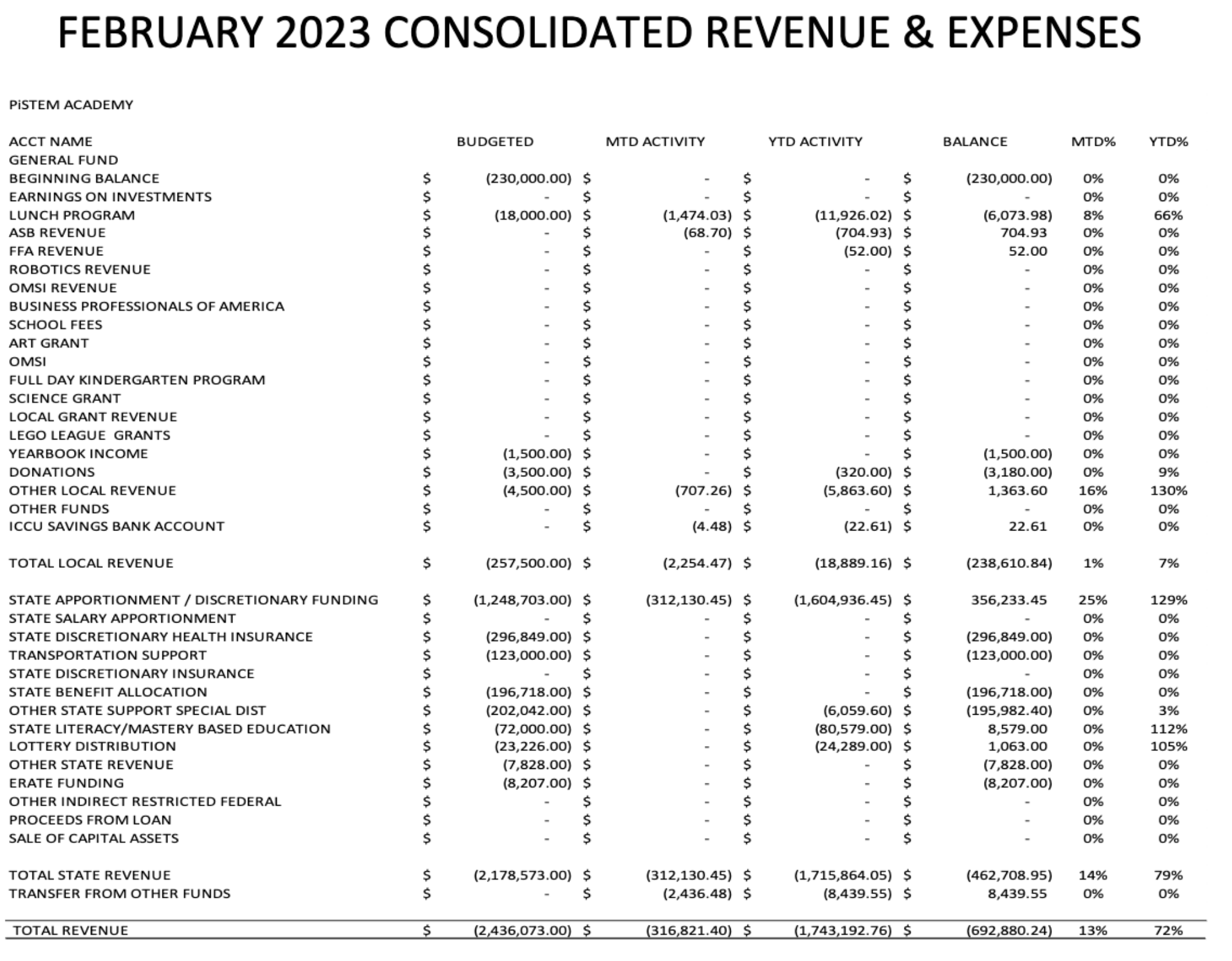 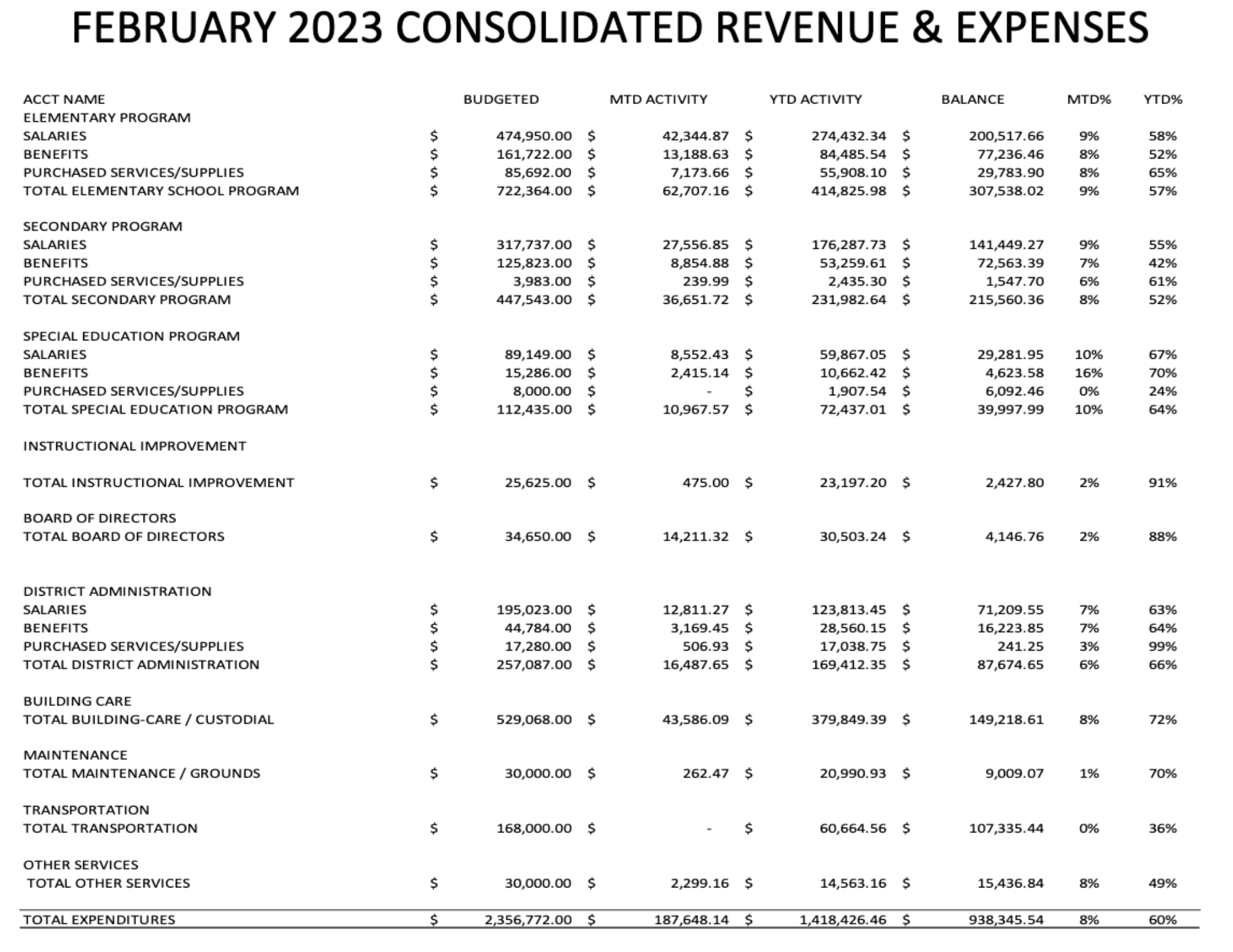 